Comunicado de ImprensaViana do Castelo, 7 de outubro de 2019Todos os domingos, às 11h00Estação Viana Shopping recebe sessões de cinema infantil gratuito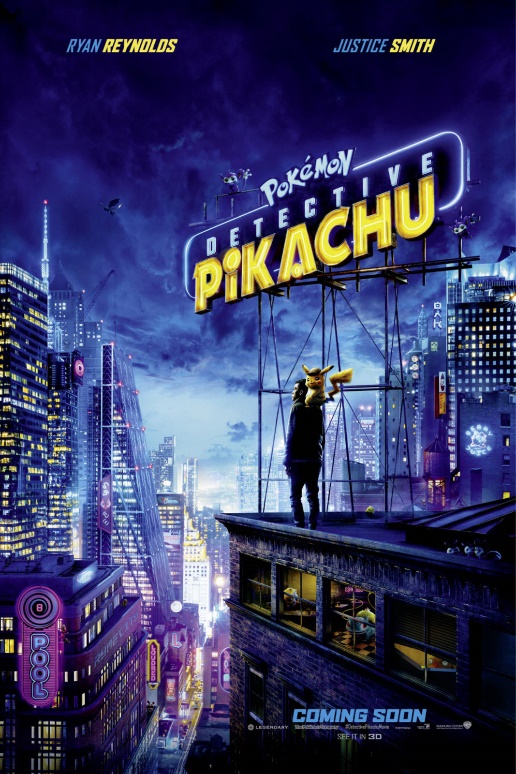 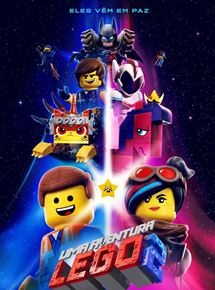 O cinema infantil está de volta ao Estação Viana Shopping para proporcionar aos visitantes um programa divertido em família. De 13 de outubro a 3 de novembro, o Centro recebe, aos domingos, sessões de cinema infantil gratuito, que prendem ao ecrã miúdos e graúdos. “Pokémon: Detective Pikachu” e “Uma Aventura: Lego 2” vão ser transmitidos às 11h00, e prometem envolver os visitantes com o seu enredo. Para dar início a esta programação, nos dias 13 e 20 de outubro, “Pokémon: Detective Pikachu” conduz os visitantes numa emocionante viagem em busca do detetive Harry Goodman, que desparece sem explicação na cidade dos Pokémons. Nos dias 27 de outubro e 3 de novembro, “Uma Aventura: Lego 2” transporta os visitantes para um destino ainda mais longínquo, o sistema planetário de Manar, onde Emmet procura a sua apaixonada Lucy, e também os amigos Batman, Astronauta, Unikitty e pirata, capturados na cidade Lego.A iniciativa desenvolvida no Estação Viana Shopping oferece aos visitantes sessões de cinema infantil gratuitos, proporcionando-lhes momentos animados em família. Com uma programação diversificada e atual, o cinema gratuito acontece ao longo de todo o ano. Para assistir a estas sessões de cinema, os visitantes deverão aceder ao site do Centro, disponível aqui, e criar o seu registo. A promoção é limitada ao número de lugares por sessão e sala, não acumulável com outras promoções em vigor, e cada utilizador registado pode fazer o download até um máximo de quatro cupões. Programação13 e 20 de outubro – Pokémon: Detective Pikachu Após o desaparecimento do detective Harry Goodman na cidade futurista dos Pokémons, o seu filho Tim decide investiga-lo por conta própria. Um dia, sem esperar, surge um aliado inesperado, o Pikachu – um pequeno Pokémon amarelo –, com ambições de detective. A partir daí, Tim e Pikachu encontram as pistas que faltavam para desvendar este grande mistério. No decorrer da investigação, deparam-se com uma conspiração que ameaça pôr em causa as relações entre humanos e pokémons. 27 de outubro e 3 de novembro – Uma Aventura: Lego 2No contexto da batalha contra os inimigos alienígenas, a cidade Lego torna-se num verdadeiro apocalipse, e Emmet sente-se “obrigado” a viver perto de Lucy. Quando um novo ataque captura Lucy, Batman, Astronauta, UniKitty e o pirata para um sistema planetário de Manar, Emmet fica encarregue de construir uma nave e partir ao encontro dos seus amigos. Na viagem, encontra Rex Perigoso, um navegante solidário que decide ajudá-lo na sua missão.Sobre o Estação Viana ShoppingInaugurado em 2003, o Estação Viana Shopping é a superfície comercial de referência na cidade de Viana do Castelo e na região Minho litoral. Com 92 lojas, distribuídas por três pisos, tem cerca de 19.182 m2 de Área Bruta Locável (ABL). A arquitetura do Centro é única, com a linha do comboio a atravessá-lo. A par com as lojas de roupa, acessórios, sapatarias, decoração, telecomunicações e serviços os visitantes podem usufruir da zona de restauração e dos mais de 600 lugares de estacionamento. O Estação Viana Shopping oferece ainda aos visitantes uma esplanada panorâmica e o vianamini, um espaço infantil gratuito, inspirado na temática dos comboios e destinado a crianças entre os 2 e os 9 anos de idade. A par da experiência única de compras e de lazer que oferece aos seus clientes, o Estação Viana Shopping assume a responsabilidade de dar um contributo positivo para um mundo mais sustentável, trabalhando ativamente para um desempenho excecional nas áreas ambiental e social. Todas as iniciativas e novidades sobre o Centro podem ser consultadas no site www.estacaoviana.pt e na página de Facebook disponível em www.facebook.com/estacao.viana.Para mais informações por favor contactar:Lift Consulting – Catarina Marques // Maria FernandesM: +351 934 827 487 // M: +351 911 790 060catarina.marques@lift.com.pt // maria.fernandes@lift.com.pt